Pakistan Telecommunication Company Limited.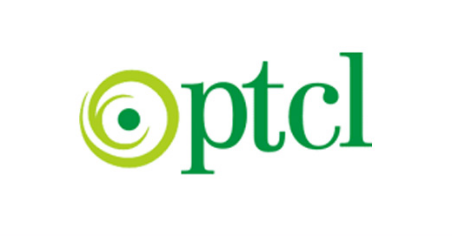 TENDER NOTICE No. SM Admin/Tender/Annual AC Maintenance Contract /LTR/2019/1/ANNUAL CONTRACT FOR SERVICES/MAINTENANCE OF A/C UNITS IN LTR (North & South), LAHORE FOR THE YEAR 2019.Sealed bids (Technical & Commercial separately) are invited from well reputed firms for “ANNUAL CONTRACT FOR SERVICES/MAINTENANCE OF AC UNITS OF LTR (North & South), LAHORE FOR THE YEAR 2019‘’ on item rate basis.Tender documents can be collected after depositing Rs.500/- (non-refundable for each tender) up to 30-01-2019 during office hours 09:00 am to 04:00 pm from PTCL Zonal Office, Tufail Road, Lahore Cantt. (For LTR North, LTR South & CTR)Bids (Technical & Financial Bids in separate envelopes) along with CDR equal to 02% of each bid in favour of concerned SM Finance PTCL should be dropped in Tender Box on 31-01-2019 by 02:15 pm at concerned Zonal/Regional Offices. The Bids received will be opened (Technical only) at 2:30 pm on the same day by the Tender Opening Committee.Bids received after the above deadline shall not be accepted.Bidders must mention their Vendor Registration code in tender bid and attach a copy in the Technical Bid. In case vendor is not registered, then registration must be done before bid submission final date. Failing to do so will result in bid offer to be dismissed even if it is the lowest. Vendor Registration form can be downloaded from PTCL website: https://www.ptcl.com.pk/Info/Vendor-Registration-Form PTCL reserves the right to accept/reject any or all bids at any time without giving any reason or incurring any liability to the affected bidder(s) or any obligations to inform the affected bidder(s) of the grounds for PTCL’s action. All correspondence on the subject matter may be endorsed to the undersigned. Senior Manager (Admin)PTCL Zonal Office Lahore Cantt.Phone: 042-36629336E-mail: Hafiz.Tanveer@ptcl.net.pk   